Visit each Library’s website to view their catalog:Updated 09/07/2017Homecard Libraries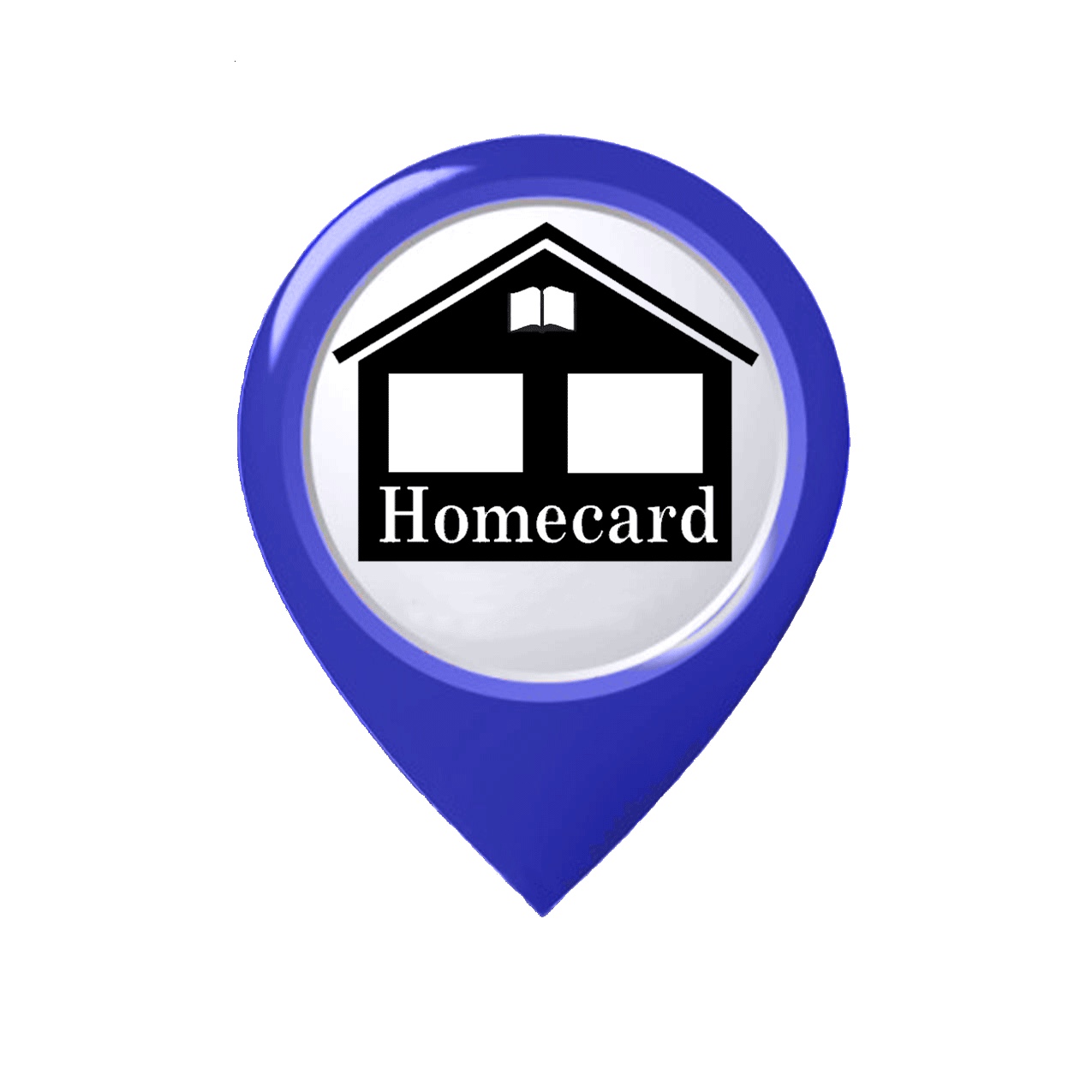 We are a member of the Homecard Library system,a cooperative lending program of 25 librariesin northwestern Vermont.Enjoy greater access to local libraries’ collections, programs, and services! (Some restrictions may apply.)Please bring your home library card when visiting Homecard libraries. You are responsible for returning items to the lending library.While every effort is made to assure the accuracy of this brochure,it may be best to phone ahead to confirm the schedule.Please let us know of any additional changes.*Shared library catalog*Shared library catalogVisit each Library’s website to view their catalog:Fairfax Community Library75 Hunt St.Fairfax, VT 05454849-2420www.fairfaxvtlibrary.orgSchool YearM, W 8:30-5:30T, TH 8:30-8F 8:30-3:15SAT 9-1School YearM, W 8:30-5:30T, TH 8:30-8F 8:30-3:15SAT 9-1SummerM, W, F 10-5:30T, TH 9-8SAT 9-1SummerM, W, F 10-5:30T, TH 9-8SAT 9-1Georgia Public Library1697 Ethan Allen Hwy.Georgia, VT 05454524-4643www.georgiapubliclibraryvt.orgM, W 9-8T, TH 3-8F 9-5SAT 9-1M, W 9-8T, TH 3-8F 9-5SAT 9-1M, W 9-8T, TH 3-8F 9-5SAT 9-1M, W 9-8T, TH 3-8F 9-5SAT 9-1Grand Isle Free Library10 Hyde Rd.Grand Isle, VT 05458372-4797www.grandislefreelibraryvt.wordpress.comT 1-8W 9-NoonTH 4-8SAT 9-3T 1-8W 9-NoonTH 4-8SAT 9-3T 1-8W 9-NoonTH 4-8SAT 9-3T 1-8W 9-NoonTH 4-8SAT 9-3Russell Memorial Library4333 State Prison Hollow Rd.P.O. Box 39Monkton, VT 05469453-4471russelllibraryvt.wordpress.comRussell Memorial Library4333 State Prison Hollow Rd.P.O. Box 39Monkton, VT 05469453-4471russelllibraryvt.wordpress.comT, TH 3-7F, SAT 9-1 T, TH 3-7F, SAT 9-1 T, TH 3-7F, SAT 9-1 South Burlington Community Library155 Dorset St. (in the University Mall)South Burlington, VT 05403652-7080www.sburlcomlib.comSouth Burlington Community Library155 Dorset St. (in the University Mall)South Burlington, VT 05403652-7080www.sburlcomlib.comM-TH 10-8F, SAT 10-5M-TH 10-8F, SAT 10-5M-TH 10-8F, SAT 10-5South Hero Community Library75 South St.South Hero, VT 05486372-6209www.southherolibrary.orgSouth Hero Community Library75 South St.South Hero, VT 05486372-6209www.southherolibrary.orgRegularT-TH 3-8F 3-6SAT 9-3RegularT-TH 3-8F 3-6SAT 9-3SummerT, TH, F, SAT 9-2W 10-8Winooski Public Library32D Mallets Bay Ave.Winooski, VT 05404655-6424www.winooskilibrary.wordpress.comWinooski Public Library32D Mallets Bay Ave.Winooski, VT 05404655-6424www.winooskilibrary.wordpress.comT-F 10-6:30SAT 10-2T-F 10-6:30SAT 10-2T-F 10-6:30SAT 10-2Brownell Library*6 Lincoln St.Essex Junction, VT 05452878-6955www.brownelllibrary.orgM, W, F 9-9T, TH, SAT* 9-5(*Closed SAT July-Labor Day)M, W, F 9-9T, TH, SAT* 9-5(*Closed SAT July-Labor Day)Burnham Memorial Library*898 Main St.Colchester, VT 05446264-5660www.colchestervt.gov/158/Burnham-Memorial-LibraryBurnham Memorial Library*898 Main St.Colchester, VT 05446264-5660www.colchestervt.gov/158/Burnham-Memorial-LibraryM, W 10-8T, TH, F 10-6SAT 9-3Carpenter-Carse Library*69 Ballards Corner (P.O. Box 127)Hinesburg, VT 05461482-2878www.carpentercarse.orgCarpenter-Carse Library*69 Ballards Corner (P.O. Box 127)Hinesburg, VT 05461482-2878www.carpentercarse.orgM, SAT 10-3T, TH 10-7W, F 2-7Charlotte Public Library*115 Ferry Rd. (P.O. Box 120)Charlotte, VT 05445425-3864www.charlottepubliclibrary.orgCharlotte Public Library*115 Ferry Rd. (P.O. Box 120)Charlotte, VT 05445425-3864www.charlottepubliclibrary.orgM, W 10-7T, TH, F 10-5SAT 9-2Dorothy Alling Memorial Library*21 Library Ln.Williston, VT 05495878-4918www.williston.lib.vt.usM, W 10-8T, TH, F 10-6SAT 10-3 (July-Aug. 10-1)Essex Free Library*1 Browns River Rd.Essex, VT 05452879-0313www.essex.orgM, W, F 9-5T, TH 9-8SAT 9-2Huntington Public Library*2156 Main Rd. (P.O. Box 98)Huntington, VT 05462434-4583www.huntingtonpubliclibrary.orgSUN, T, TH Noon-5M 10-6F 10-5Ilsley Public Library*75 Main St.Middlebury, VT 05753388-4095www.ilsleypubliclibrary.orgM-TH 9-4F 9-5SAT 9-4SUN 10-1 (Oct. to Apr.)Jericho Town Library*7 Jericho Circle (P.O. Box 1055)Jericho Center, VT 05465899-4686www.jerichotownlibraryvt.orgM, T, TH, F 2-5W 10-Noon & 2-7SAT 10-Noon (Sept.-June)Lawrence Memorial Library*40 North St.Bristol, VT 05443453-2366www.lawrencelibrary.netM 10-5T, TH 10-8W, F 1-5SAT 9-1Milton Public Library*39 Bombardier Rd.Milton, VT 05468893-4644www.miltonlibraryvt.orgM, T, W, TH 9-8F 9-5SAT 9-4 (Memorial Day-Labor Day 9-2)New Haven Community Library*78 North St.New Haven, VT 05472453-4015www.nhcl.orgT 10-5W, TH 1-8SAT 10-1Pierson Library*5376 Shelburne Rd.Shelburne, VT 05482985-5124www.piersonlibrary.orgM, W, F 10-5:30T, TH 10-8SAT 10-3Richmond Free Library*201 Bridge St.Richmond, VT 05477434-3036www.richmondfreelibraryvt.orgM, W 10-8T, TH 1-6F 10-6SAT 10-2Varnum Memorial Library*194 Main St. (P.O. Box 198)Jeffersonville, VT 05464644-2117www.thevarnum.orgM, T 12-7W 3-7TH 9-7F 2-5SAT 10-3Westford Public Library*1717 VT Rte. 128 (P.O. Box 86)Westford, VT 05494878-5639www.westfordpubliclibrary.wordpress.comW 1-7TH 10-7F 1-7SAT 10-2Bixby Memorial Free Library258 Main St.Vergennes, VT 05491877-2211www.bixbylibrary.orgM 12:30-7T, F 12:30-5W 10-5TH 10-7SAT 9-2Deborah Rawson Memorial LibraryDeborah Rawson Memorial Library8 River Rd.Jericho, VT 05465899-4962www.drml.orgT, TH 12-8W, F 10-6SAT 10-2SUN 1-4 (Sept.-May)